Identification du principe actif d’un médicamentDocument 1 : l’enquête se poursuit dans l’Yonne après l’hospitalisation d’un nonagénaire…Des inspecteurs de l’Agence du médicament doivent se rendre ce lundi à l’usine Guéritou à la suite de l’affaire des médicaments mal conditionnés. Le parquet a ouvert une enquête à la suite de l’hospitalisation d’un homme qui prenait depuis une dizaine de jours du paracétamol. Une boîte de ce médicament entamée a été retrouvée à son domicile, elle viendrait d’un lot mal conditionné et pourrait contenir soit de l’aspirine soit du bicarbonate de sodium à la place du paracétamol.Dépêche Agence de presse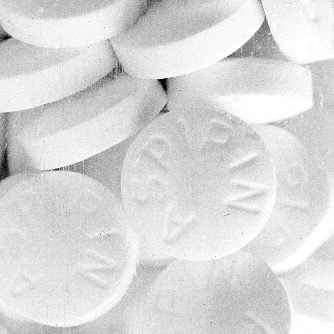 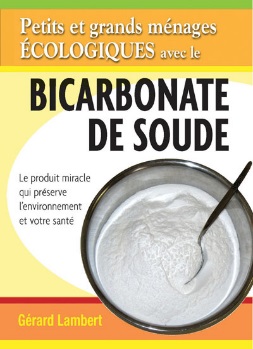 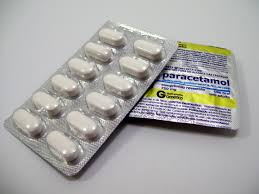 Document 2 : caractéristiques de quelques espèces chimiquesDocument 3 : utilisation du banc KöflerRegarder la vidéo à partir de 2min17shttp://www.youtube.com/watch?v=5UKnz8klOJ4Vous êtes enquêteur de la police scientifique. Quelle question vous posez-vous afin de résoudre l’enquête ?Sur place vous commencez une première série de tests avec votre malette d’expert.En cas d’investigation plus poussée vous pouvez vous rendre au laboratoire de la police scientifique qui dispose de tout le matériel complémentaire.Appeler le professeur pour validerMettre en œuvre un protocole qui permette de résoudre cette affaire.Vous présenterez votre compte-rendu sous forme d’une carte mentale ou d’un organigramme.NomAspirineC9H8O4Bicarbonate de sodiumNaHCO3Eau pureEthanolC2H6OParacétamolEffet thérapeutiqueAnticoagulantAnti-inflammatoireAntalgiqueAnti-pyrétiqueAnti-acideAnti-ballonnementsAnti-flatulenceAnti-démangeaisonAntalgiqueAnti-pyrétiqueTempérature de fusionTf135°C50°C170°CSolubilité dans l’eau pure (à 25 °C)MauvaiseBonneMauvaiseSolubilité dans l’éthanol(à 25 °C)BonnemauvaiseBonne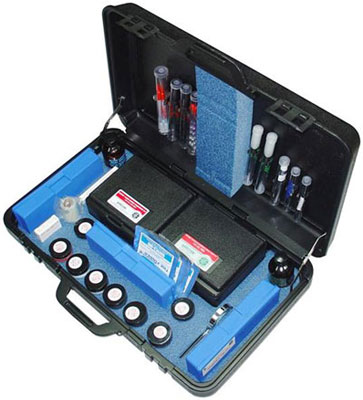 Contenu de la malette d’expertPapier pHSulfate de cuivre anhydreEauEthanolEau oxygénée.Béchers.Tubes à essais.Pipettes.Spatule.Thermomètre électronique.